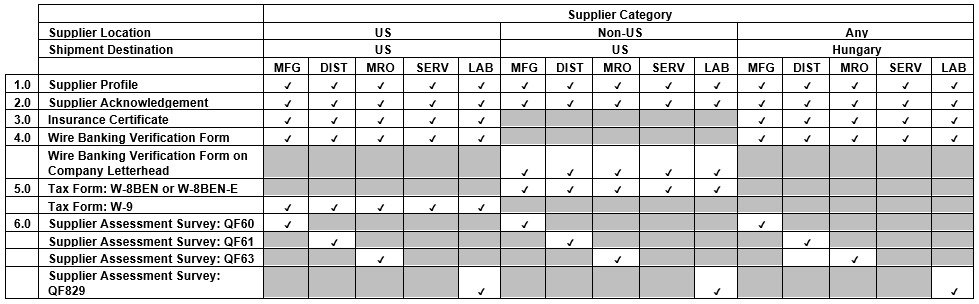 1.0 Supplier Profile  / A szállító profiljaI. Company Information	To be completed in English:Supplier Name / Szállító neve :      		Supplier Website / Szállító honlapja :     Division/subsidiary (if applicable) ofA ... részlege/leányvállalat (ha van ilyen):	     Address / Cím :     		City, State, Zip / Város, állam, irányítószám:     ,           Phone Number / Telefonszám:         Fax Number / fax szám:       Email Address / Email cím:	     CEO/President / Vezérigazgató/Elnök:	      Controller/Kontroller:      	Plant Manager/Üzemvezető:      Country/Ország:      	Tax ID number (VAT#)/Adószám :      Quality Manager/ Minőségbiztosítási vezető:     		Purchasing Manager/ Beszerzési vezető:      Customer Service Rep/ Ügyfélszolgálati képviselő:      	Person who will receive Corrective Actions/ Helyesbítő intézkedéseket kapó személy:	     Supplier Type / Szállító típusa:Manufacturer/ Gyártó Distributor/ Forgalmazó Manufacturer’s Rep/ Gyártó képviselője Service Provider/ SzolgáltatóVállalatkategóriák:Külfölditulajdonúvállalat;  Nagy vállalatikonglomerátum; Kisebbségitulajdonúvállalat; EredetiAmerikaitulajdonbanlevővállalat; Hátrányoshelyzetű ember általirányítottvállalat; Nemszolgáltatástnyújtóveteránáltalirányítottkisvállalat; Kisvállalat; Veteránáltalirányítottnagyvállalkozás; Veteránáltalirányítottkisvállalat; Nőáltalirányítottnagyvállalat; Nőáltalirányítottkisvállalat; TörténelmilegkihasználatlanterületenfekvőkisvállalatKisvállalkozásRegulatory Support Capability/ Szabályozási támogatási képesség:DFARS 252.225-7009 ITAR RoHS/WEEE  REACHDodd-Frank DRC 3TG Conflict Mineral FreeCECCC ATEX  PED  GOST-R   UL   ETL   California Prop 65Years in Business/ Üzletben töltött évek száma:	     Product/Service at this Facility/ Termék/szolgáltatás ebben a létesítményben:Military/AerospaceKatonai/Repülési:	     	Commercial/ Kereskedelmi:	     	Other/Egyéb:	     Personnel Totals / Összes személyzetCompany/ Cég:       Management/ Ügyvezetés:       Engineering/ Mérnöki:       Production/ Termelés:      Quality/ Minőségügy:      Union Shop (Y/N) / Szakszervezeti megállapodás (I / N):     	If “Y” Provide Contract Expiration Date / Ha "I", adja meg a szerződés lejárati dátumát:         Plant Area / Üzem területe:      	Capacity Utilization / Kapacitás-kihasználtság, %:      Number of shifts / Műszakok száma:      Trading Company Information (If Applicable)Company Name / Kereskedelmi céginformáció (adott esetben)Vállalat neve:      Address/Cím:      City/Város, State/állam, Zip/irányítószám:      ,           Country/ország:      	Tax ID number (VAT#)/Adószám :      Phone Number/ Telefonszám:       Fax Number/Faxszám:       Email Address/Email cím:      Appendix 1.SUPPLIER INFORMATION / SZÁLLÍTÓI INFORMÁCIÓ Appendix 2.BANKING INFORMATION-Wire Suppliers (Suppliers with Foreign banks) / BANKI INFORMÁCIÓ - Távirati átutalásos szállítók (külföldi bankkal rendelkező szállítók) Appendix 3.BANKING INFORMATION- ACH Suppliers (Suppliers with US Banks) / BANKI INFORMÁCIÓ - ACH szállítók (USA-beli bankkal rendelkező szállítók)Gexpro Services New Supplier Approval PacketTABLE OF CONTENTSSupplier Profile	2Supplier Acknowledgment	4Insurance Certificate	7Wire Banking Verification Form	8Tax Form    	9Supplier Assessment Survey	10Legal entity:  GS Operating, LLC dba Gexpro Services and GS Operating Hungary, LLC dba Gexpro Services (hereafter individually or collectively referred to as “Gexpro Services”)Please return all forms as indicated below in electronic format to the requesting Gexpro Services Representative:Gexpro Services Új szállító jóváhagyási csomagTARTALOMJEGYZÉKA szállító profilja	2Szállító jóváhagyása	4Igazolás biztosításról	7Távirati banki visszaigazolási űrlap	8Adózási űrlap   	9Szállító értékelési felmérés	10Jogi személy:  GS Operating, LLC röv. Gexpro Services és GS Operating Hungary, LLC röv.  Gexpro Services (A szövegezésben egységesen “Gexpro Services” néven hivatkozva)Kérjük, küldjön vissza minden űrlapot elektronikus formában az alábbiak szerint a megkereső Gexpro Services képviselőnek:MFG = uses machines, tools, and labor in an industrial production environment to transform raw materials into finished goods.DIST = buys, stocks, packages, and resells finished goods but does not transform the finished goods.MRO = provides supplies or goods that are used within the production process, but that aren't part of the final product (i.e. gloves, masks)SERV = provides indirect consumable material (i.e. bags, crates, boxes) provides packaging that does not transform the finished goods (i.e. kitting).LAB = provides third party laboratory testing or calibration servicesMFG = gépeket, eszközöket és munkaerőt használ fel ipari termelési környezetben, hogy nyersanyagokból késztermékeket állítson elő.BIST= késztermékeket vásárol, készletez, csomagol és ad el, de nem alakítja át a késztermékeket. MRO = olyan eszközöket vagy árukat biztosít, melyeket a gyártási folyamat során használnak, de amelyek nem képezik részét a végterméknek (azaz kesztyű, maszk).SERV= közvetett fogyóeszközöket (azaz: zsákok, ládák, dobozok) szolgáltat és csomagolást szolgáltat, ami nem alakítja át késztermékeket (azaz kitting).LAB = harmadik fél által végzett laboratóriumi vizsgálati vagy hitelesítési szolgáltatásokat végezII. ITAR (International Traffic in Arms Regulation) / CDG (Canadian Controlled Goods Directorate) Registration Status DeclarationSupplier ITAR Registration Declaration: Company Name:	       Registration Expiration Date:       Supplier CDG Registration Declaration: Company Name:	       Registration Expiration Date:       III. Hazardous ProductsDo you supply any products that are considered hazardous, or any products that are hazardous when shipped together?  (If yes, you must agree to provide an MSDS sheet with each shipment and comply with US Dept of Transportation regulations) 	Yes:      		No:      IV. Payment Terms(No Exceptions to choices below)     	Suppliers not offering cash discount will be paid in Net Average 75 days from receipt of material
     	If you wish to be paid in less than 75 days, you may enroll in one of the two Gexpro Services Accelerated Payment Program.  The terms of the programs are as follows     2.5% Average 30, Net Average 75 days fromreceipt of material.  _________________________________________________     Virtual MasterCard Payment (US Suppliers only). One Time MasterCard payments in lieu of Check payments in Net Average 30 Days. Gexpro Services does not charge any fees for participation in this program.  However, if your merchant charges fees, this will be your company’s responsibility.Company Name      Address      City      State      Zip      Accounts Receivable Phone Number      Accounts Receivable Contact Name      Accounts Receivable Email Address           	Comments regarding terms:     	Important Note: To ensure timely payment, please submit all invoices (Drop & Stock) to the address identified on the Purchase Order. We need original invoices.V. Payment Method     	Wire Transfer Form (EFT)Currency: as on Purchase OrderVI. Other Key Terms:  INCOTERM: as indicated on the Purchase OrderFreight Min:Min Order Amt $:Important Note:  To ensure timely payment, please mail all invoices to the address identified on the Purchase Order.  We need original invoices.2.0 Supplier Acknowledgment Supplier (Legal Name)	:       (“Supplier”)Address			:      City, State, Country, Zip	:      Attention			:      Tax ID (EIN, SSN or other)	:      RE:	Gexpro Services Supplier AcknowledgmentDear Supplier:  Gexpro Services is pleased to offer you the opportunity to sell your products through one or more of its sites.  To maintain its reputation as a first class supply chain solutions provider, Gexpro Services commits to provide its customers with top quality products from original equipment manufacturers, authorized distributors and/or other reputable vendors.  Accordingly, Gexpro Services requires that all suppliers acknowledge acceptance of the following terms prior to Gexpro Services agreeing to distribute any products or services.In consideration for Gexpro Services agreeing to sell Suppliers products and/or services (collectively “Products”), Supplier acknowledges and agrees as follows:Supplier is the original equipment manufacturer, the service provider, authorized distributor, reseller, representative and/or other authorized vendor for all Products offered for sale to Gexpro Services.Supplier warrants that the Products shall be new and covered by a warranty which is fully assignable by Gexpro Services to its customer.  Supplier also warrants that the Products shall be free from defects in material, workmanship and title, and will conform to the requirements of any applicable purchase order issued by Gexpro Services and accepted by Supplier.  Supplier further warrants that the Products will not contain asbestos.  Supplier agrees to defend Gexpro Services and any Gexpro Services customer, at Supplier’s expense, against all claims made against Gexpro Services or Gexpro Services’ customer, arising out of or relating to Supplier’s Products, including but not limited to, claims based on (1) breach of any of the warranties set forth in this agreement, (2) late performance (except excusable delays), (3) defective Products, (4) failure of Products to conform to specifications, or (5) infringement of any patent, trademark or copyright. Seller further agrees to indemnify Gexpro Services and Gexpro Services’ customer for all judgments, settlements, expenses and legal fees that Gexpro Services and Gexpro Services’ customer incurs arising from such claims, including, if Supplier fails to defend, legal fees and expenses of enforcement of this indemnity. Supplier shall keep confidential any technical, process, proprietary or economic information derived from drawings, models, specifications and any other data and/or information furnished by Gexpro Services or Gexpro Services’ customer (the “Confidential Information”) and shall not divulge, directly or indirectly, the Confidential Information for the benefit of any other party without Gexpro Services’ prior written consent. The restrictions in this Section regarding the Confidential Information shall not apply as to particular portions of the Confidential Information disclosed by Gexpro Services to Supplier if such information: (i) is or becomes generally available to the public other than as a result of disclosure by Supplier; (ii) was available on a non-confidential basis prior to its disclosure to Supplier; (iii) is or becomes available to Supplier on a non-confidential basis from a source other than Gexpro Services when such source is not, to the best of Supplier’s knowledge, subject to a confidentiality obligation with Gexpro Services, or (iv) was independently developed by Supplier, without reference to the Confidential Information, and Supplier can verify the development of such information by written documentation. Upon request of Gexpro Services, Supplier shall promptly return to Gexpro Services or destroy (with such destruction certified in writing by Supplier) all Confidential Information, including any copies thereof.   Supplier shall not make any announcement, take or release any photographs (except for its internal operation purposes for the manufacture and assembly of the goods), or release any information concerning this Agreement or any part thereof or with respect to its business relationship with Gexpro Services, to any third party, member of the public, press, business entity, or any official body except as required by applicable law, rule, injunction or administrative order without Gexpro Services’ prior written consent.Supplier shall maintain during the term of this agreement, at its own expense, insurance coverage that is commercially reasonable given industry practice for a similarly situated business, but in no event shall such coverage be less than the minimum insurance requirements. Gexpro Services shall be added as an additional insured on the Commercial General Liability and Auto policies.  All required policies shall contain a waiver of Subrogation in favor of Gexpro Services.  Supplier’s insurance shall be primary to and non-contributory with any other insurance carried by Gexpro Services and/or its parent.  Supplier agrees to provide Gexpro Services notice of any change in, or cancellation of, the above insurance policies in accordance with policy provisions. Upon request, Supplier shall provide Gexpro Services with an insurance certificate reflecting the limits and terms.Supplier agrees to comply with all applicable laws and regulations where the Products are manufactured and/or delivered.Supplier acknowledges receipt of Gexpro Services’ Code of Conduct and Gexpro Services’ Supplier Code of Conduct which are available at www.gexproservices.com.  Supplier further acknowledges that compliance with the principles contained therein is a material part of this agreement.Supplier acknowledges and agrees that additional terms and specifications that appear on any purchase order issued by Gexpro Services and accepted by Supplier shall apply to that particular order.This agreement shall inure to the benefit of the parties hereto and their respective successors and/or assigns.This agreement and all disputes related to it shall be governed by the laws of the State of Hungary without giving effect to its conflict of law rules.Please acknowledge your acceptance of this agreement by having an authorized representative of Supplier sign in the space provided below.Sincerely,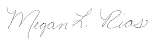 Megan RiosGexpro ServicesAcknowledged and agreed to by:SUPPLIERSignature: __________________________________Printed Name:      Title:      Date:      3.0 Insurance CertificateAttach a Certificate of Insurance/Product LiabilityAnnually: Resubmit updated Certificate of Insurance to Gexpro Services (Attn: Contract Administrator,  at suppliermanagement@gexproservices.com4.0 Wire Banking Verification FormNon-US Suppliers Shipping to US: Wire Banking Verification Form must be printed on Supplier Letterhead.  If Manufacturer has an Import/Export license, manufacturer must complete and sign the Wire Banking Verification Form.  If Manufacturer does not have an Import/Export license, the Import/Export Entity that the manufacturer uses is required to complete and sign relevant Wire Banking Verification and EFT form information.SUPPLIER INFORMATION Appendix 1.Above named Supplier hereby authorizes  Gexpro Services to originate Automated Clearing House electronic funds transfer (EFT) credit entries to Supplier's account, as indicated below, for payment of goods and/or services.   BANKING INFORMATION-Wire Suppliers (Suppliers with Foreign banks) Appendix 2.BANKING INFORMATION- ACH Suppliers (Suppliers with US Banks)Appendix 3.Supplier acknowledges and agrees that the terms and conditions of all agreements with Gexpro Services concerning the method and timing of payments for goods and services shall be amended as provided herein.  If payment date falls on a weekend or holiday, funds will be deposited the following business day.  Supplier shall be responsible for any loss, which may arise by reason of any error, mistake or fraud regarding the information Supplier has provided in this agreement.  This authority shall remain in effect until fifteen (15) days after Financial Institution, at address shown above, and Gexpro Services, at address shown below, have received written cancellation from Supplier. Notice of cancellation shall in no way affect credit or debit entries initiated prior to actual receipt and processing of notice. Supplier understands that Gexpro Services may suspend this Agreement at any time. By signing this Authorization, Supplier in no way relinquishes any legal right to dispute any item. Supplier Authorization: Authorized Name	________________________	(Signature Required)TitleDate    						5.0 Tax Form5.1 W-8BEN or W-8BEN-E (Non-US Supplier Only)  Non-US Suppliers shipping to any US destination must submit either the W-8BEN or W-8BEN-E Certificate of Status of Beneficial Owner.W-8BEN - Certificate of Foreign Status of Beneficial Owner for United States Tax Withholding and Reporting (Individuals)For Use By IndividualsDownload and Complete the W-8BEN form http://www.irs.gov/pub//irs-pdf////fw8ben.pdfInstructions to Complete the W-8BEN form can be found at http://www.irs.ustreas.gov/pub/irs-pdf/iw8ben.pdfW-8BEN-E - Certificate of Status of Beneficial Owner for United States Tax Withholding and Reporting (Entities)For Use By EntitiesDownload and Complete the W-8BEN-E form http://www.irs.gov/pub/irs-pdf/fw8bene.pdfInstructions to Complete the W-8BEN-E form can be found at http://www.irs.gov/pub/irs-pdf/iw8bene.pdf5.2 W-9 (US Supplier Only)  US Suppliers shipping to any US destination must submit the Request for Taxpayer Identification Number and Certification.W-9 - Certificate of Foreign Status of Beneficial Owner for United States Tax Withholding and Reporting (Individuals)Download and Complete the W-9 form http://www.irs.gov/pub/irs-pdf/fw9.pdf6.0 Supplier Assessment Survey6.1 Supplier Assessment – QF60 – ManufacturerALL MANUFACTURERS:The Supplier Assessment - Manufacturer, form QF60, is intended to furnish data about your Quality Management System (QMS) and its ability to assure and maintain the quality of your products and services.  All elements must be completed. Answer questions that do not pertain to you as N/A.Submit supplemental data on additional sheets as necessary.If you are ISO certified, please submit a digital copy of your registration certificate with this survey.The completed Supplier Assessment - Manufacturer – QF60 – and any supporting documentation must be submitted in electronic form when returning the supplier approval package.MEXICO / ASIA / INDIA / EASTERN EUROPE MANUFACTURERS:In addition to the steps above, contact your Gexpro Services Buyer to arrange an on-site audit.6.2 Supplier Assessment – QF61 – Distributor ALL DISTRIBUTORS:The Supplier Assessment - Distributor, form QF61, is intended to furnish data about your Quality Management System (QMS) and its ability to assure and maintain the quality of your products and services.  All elements must be completed. Answer questions that do not pertain to you as N/A.Submit supplemental data on additional sheets as necessary.If you are ISO certified, please submit a digital copy of your registration certificate with this survey.The completed Supplier Assessment - Distributor – QF61 – and any supporting documentation must be submitted in electronic form when returning the supplier approval package.MEXICO / ASIA / INDIA / EASTERN EUROPE DISTRIBUTORS:In addition to the steps above, contact your Gexpro Services Buyer to arrange an on-site audit.6.3 Supplier Assessment – QF63 – MRO SuppliersALL MRO SUPPLIERS:The Supplier Assessment - MRO, form QF63, is intended to furnish data about your Quality Management System (QMS) and its ability to assure and maintain the quality of your products and services.  All elements must be completed.  Answer questions that do not pertain to you as N/A.Submit supplemental data on additional sheets as necessary.If you are ISO certified, please submit a digital copy of your registration certificate with this survey.The completed Supplier Assessment - MRO - QF63 - and any supporting documentation must be submitted in electronic form when returning the supplier approval package.6.4 Supplier Assessment – QF829 – Laboratory ALL LABORATORIES:The Supplier Assessment - Distributor, form QF829, is intended to furnish data about your Quality Management System (QMS) and its ability to assure and maintain the quality of your products and services.  All elements must be completed. Answer questions that do not pertain to you as N/A.Submit supplemental data on additional sheets as necessary.If you are ISO certified, please submit a digital copy of your registration certificate with this survey.The completed Supplier Assessment - Laboratory – QF829 – and any supporting documentation must be submitted in electronic form when returning the supplier approval package.II. ITAR (International Traffic in Arms/Nemzetközi fegyverkereskedelmi rendelet) / CDG (Canadian Controlled Goods Directorate / Kanadai Ellenőrzött Termékek Igazgatóság) Nyilatkozat a bejegyzési állapotrólA Szállító ITAR regisztrációs nyilatkozata: Vállalat neve:	      Regisztráció lejárati dátuma:      A Szállító CDG regisztrációs nyilatkozata: Vállalat neve:	      Regisztráció lejárati dátuma:      III. Veszélyes termékekSzállít bármilyen terméket, amely veszélyesnek minősül, vagy bármilyen termékeket, amelyek együtt szállítva veszélyes?  (Ha igen, önnek be kell nyújtania az anyagbiztonsági adatlapot minden egyes szállítmányra, és meg kell felelnie az USA Dept of Transportation (Szállítási Minisztérium) előírásainak rendeletek) 	Igen:      		Nem:      IV. Fizetési feltételek (Az alábbi választási lehetőségek alól nincsenek kivételek)     	A készpénzkedvezményt nem kínáló szállítóknak az anyag kézhezvételétől Nettó Átlag 75 napra fizetünk
     	Ha kevesebb, mint 75 napot szeretne fizetni, akkor be kell jelentkeznie a két Gexpro Services gyorsított fizetési program egyikébe. A programok feltételei a következők     2,5% Átlag 30 nap, Nettó Átlag 75 nap az anyag kézhezvételétől.  ______________________________________________________     Virtuális MasterCard fizetés (csak az amerikai beszállítóknál). One Time MasterCard kifizetések a befizetések nettó átlagos 30 napos fizetése ellenében. A Gexpro Services nem számít fel semmilyen díjat a programban való részvételért. Ha azonban a kereskedő díjakat fizet, ez a vállalat felelőssége.                Cégnév
Cím
Város
Állapot
Postai irányítószám
Fogadható telefonszámok
Vevőköteles kapcsolattartó neve
Vevőkészülék email címe     	Észrevételek a feltételekkel kapcsolatban:      	Fontos megjegyzés: Az időben történő kifizetés érdekében, kérjük, minden számlát (Drop & Stock) a Beszerzési Megrendelésben meghatározott címre nyújtson be. Eredeti számlákra van szükségünk.V. Fizetési mód     	Távirati átutalási űrlap (EFT)Pénznem: a Beszerzési Megrendelés szerintVI. További alapvető feltételek:INCOTERM: a Beszerzési Megrendelés szerintMind. fuvardíj:Min. rendelési összeg, USD:Fontos megjegyzés:  Az időben történő kifizetés érdekében, kérjük, minden számlát (Drop & Stock) a Beszerzési Megrendelésben meghatározott címre postázzon.  Eredeti számlákra van szükségünk.2.0 Elfogadás a Szállító részéről Szállító (jogi név)	:       (“Szállító”)Cím	:      Város, állam, ország, irányítószám:	:      Címzett:	:      Adószám (EIN, SSN vagy egyéb)	:      RE: Gexpro Services Szállítói visszaigazolásTisztelt Szállító!A Gexpro Services örömmel kínál önnek lehetőséget, hogy egy vagy több telephelyén keresztül értékesítse a termékeit.  Hogy fenntartsa a hírnevét, mint ellátási lánc megoldások egy első osztályú forgalmazója, a Gexpro Services vállalja, hogy kiváló minőségű termékek biztosít a megrendelőinek eredeti eszközgyártóktól, hivatalos forgalmazóktól és/vagy más neves gyártóktól.  Ennek megfelelően a Gexpro Services megköveteli, hogy valamennyi szállítója elismerje és elfogadja a következő feltételeket, mielőtt a Gexpro Services vállalja, hogy forgalmazza bármely termékét vagy szolgáltatását.Cserébe azért, hogy a Gexpro Services vállalja a Szállító termékeinek és/vagy szolgáltatásainak (együttesen: "Termékek") értékesítését, a Szállító tudomásul veszi és elfogadja a következőket:A Szállító az eredeti eszközgyártója, szolgáltatója, hivatalos forgalmazója, viszonteladója, képviselője és/vagy más hivatalos eladója a Gexpro Servicesnek eladásra kínált Termékeknek.A Szállító szavatolja, hogy a Termékek újak, és azokra olyan szavatosság vonatkozik, amiket a Gexpro Services teljes körűen átruházhat a megrendelőire.  A Szállító szavatolja, hogy a Termékek mentesek az anyag-, megmunkálási vagy a jogcímet érintő hibáktól, és megfelelnek minden, a Gexpro Services által kibocsátott és a Szállító által elfogadott beszerzési megrendelés követelményeinek.  A Szállító továbbá szavatolja, hogy a Termékek nem tartalmaznak azbesztet.  A Szállító vállalja, hogy a saját költségére megvédi a Gexpro Servicest és a Gexpro Services bármely vevőjét a Gexpro Services és a Gexpro Services bármely vevője ellen érvényesített minden igénnyel szemben, ami a Szállító Termékeiből ered vagy azokkal kapcsolatos, beleértve, de nem kizárólagosan, (1) a jelen megállapodásban meghatározott bármely szavatosság megsértéséből, (2) a késedelmes teljesítésből (kivéve a kimenthető késedelmet), (3) a hibás Termékekből, (4) a Termékek előírásoknak való nem megfeleléséből, vagy (5) bármely szabadalom, védjegy vagy a szerzői jog megsértéséből eredő igényeket. Az Eladó továbbá vállalja, hogy kártalanítja a Gexpro Servicest és a Gexpro Services vevőjét minden ítélettel, egyezséggel, költséggel és jogi költséggel szemben, ami a Gexpro Servicesnél és a Gexpro Services vevőjénél az ilyen igényekkel kapcsolatban felmerül, beleértve azt is, ha a Szállító elmulasztja a védekezést, továbbá a jelen kártalanítás érvényesítésének jogi díjait és költségeit. A Szállító köteles bizalmasan kezelni minden műszaki, folyamat, védett illetve gazdasági információt, ami bármilyen olyan rajzból, modellből, specifikációból származik, továbbá bármilyen egyéb adatot és információt, amit a Gexpro Services vagy Gexpro Services vevője bocsátott rendelkezésre ("Bizalmas Információ"), és sem közvetlenül, sem közvetve nem közölhet Bizalmas Információt semmilyen fél érdekében a Gexpro Services előzetes írásbeli hozzájárulása nélkül. Az ebben a szakaszban foglalt, a Bizalmas Információra vonatkozó korlátozásokat nem kell alkalmazni a Gexpro Services által a Szállítónak átadott Bizalmas Információ bizonyos részeire, ha ilyen információ: (i) nem a Szállító általi átadás eredményeként közismertek vagy válnak azzá; (ii) nem bizalmas alapon már az átadás előtt a Szállító rendelkezésére állt; (iii) nem bizalmas alapon a Gexpro Servicestől eltérő forrásból ismert vagy válik ismertté a Szállító számára, ha az ilyen forrás a Szállítói legjobb tudomása szerint nem áll titoktartási kötelezettség alatt a Gexpro Serviceslel szemben, vagy (iv) a Szállító önálló fejlesztésének eredménye, ami nem hivatkozik a Bizalmas Információra, és a Szállító írásos dokumentációval tudja igazolni az ilyen információ kifejlesztését. A Gexpro Services kérésére a Szállító haladéktalanul visszaad a Gexpro Servicesnek vagy megsemmisít (az ilyen megsemmisítést Szállító írásban igazolja) minden Bizalmas Információt, beleértve azok bármely másolatát.A Gexpro Services előzetes írásbeli engedélye nélkül a Szállító nem tehet semmilyen bejelentést, nem készíthet vagy adhat ki semmilyen fotót (kivéve a saját belső működési céljaira az áruk gyártása vagy összeszerelése érdekében), nem adhat ki semmilyen információt a jelen Megállapodással vagy annak bármely részével vagy a Gexpro Serviceslel fennálló üzleti kapcsolatáról, bármilyen harmadik fél, a nyilvánosság, a sajtó, gazdálkodó szervezet vagy bármely hivatalos szerv részére, kivéve, ha azt az alkalmazandó jog, szabály, végzés vagy közigazgatási rendelkezés megköveteli.A Szállító a jelen megállapodás időtartama alatt köteles a saját költségén biztosítási fedezetet fenntartani, amely hasonló üzleti vállalkozások esetén gazdaságilag ésszerű az adott iparág gyakorlata szerint, azonban az ilyen fedezet semmiképpen sem lehet alacsonyabb, mint a minimális biztosítási követelmény. A Gexpro Servicest további biztosítottként kell felvenni a kereskedelmi általános felelősségbiztosítási és járműbiztosítási kötvényekbe.  Minden kötvénynek tartalmaznia kell a megtérítési igényről a Gexpro Services javára szóló lemondást.  A Szállítói biztosítása lesz az elsődleges, és nem járulékos jellegű a Gexpro Services és/vagy az anyavállalata által fenntartott bármely más biztosításhoz képest.  A Szállító vállalja, hogy értesíti a Gexpro Servicest a fenti biztosítási kötvények bármilyen módosulásáról vagy megszűnéséről a kötvények rendelkezéseivel összhangban. Kérésre a Szállító a Gexpro Services rendelkezésére bocsátja a biztosítási összegeket és feltételeket rögzíti biztosítási igazolást.A Szállító vállalja, hogy megfelel minden alkalmazandó törvénynek és rendeletnek ott, ahol a Termékeket gyártják, illetve szállítják.A Szállító elismeri, hogy átvette a Gexpro Services Magatartási Kódexét ésa Gexpro Services szállítói magatartási kódexének kézhezvételét, , amelyek elérhetők itt:www.gexproservices.comalatt supplier information.  A Szállító továbbá elismeri, hogy az azokban foglalt elvek betartása a jelen megállapodás lényeges része.A Szállító tudomásul veszi és elfogadja, hogy a Gexpro Services által kibocsátott és a Szállító által elfogadott bármely beszerzési megrendelésben szereplő további feltételek és specifikáció az adott rendelésre vonatkoznak.A jelen megállapodás a szerződő feleket, valamint a jogutódaikat és/vagy engedményeseiket jogosítja és kötelezi.Erre a megállapodásra és minden, azzal kapcsolatos vitára Magyarország joga az irányadó a kollíziós szabályok kizárásával.Kérjük, ismerjék el a jelen megállapodás elfogadását oly módon, hogy a Szállító felhatalmazott képviselője aláírja azt az alábbi helyen.Tisztelettel,Megan RiosGexpro ServicesTudomásul vettem és elfogadtam:SZÁLLÍTÓAláírás: __________________________________Név nyomtatott betűkkel:      Tisztség:      Dátum:      3.0 Biztosítási igazolásCsatolja a biztosítási/termékfelelősségi igazolástÉvente: Nyújtsa be a frissített biztosítási igazolást a Gexpro Servicesnek/ (Címzett: Szerződéskezelés, a suppliermanagement@gexproservices.com4.0 Távirati banki visszaigazolási űrlapUSA-n kívüli Szállítók, akik az USA-ba szállítanak: A távirati banki visszaigazolási űrlapot a Szállító fejlécen kell kinyomtatni.  Ha Gyártónak van Import/Export engedélye, a gyártónak kell kitöltenie és aláírnia a távirati banki visszaigazolási űrlapot.  Ha a Gyártó nem rendelkezik Import/Export engedéllyel, a gyártó által igénybe vett Importőr/Exportőr köteles kitölteni és aláírni a távirati banki visszaigazolási és EFT űrlapban levő információt.SZÁLLÍTÓI INFORMÁCIÓ Appendix 1.A fent megnevezett Szállító ezennel felhatalmazza a  Gexpro Services, hogy elszámolóházi elektronikus pénzátutalási (EFT) jóváírási tételeket indítsanak a Szállító számlájára termékek és/vagy szolgáltatások kifizetése céljából az alábbiak szerint.BANKI INFORMÁCIÓ - Távirati átutalásos szállítók (külföldi bankkal rendelkező szállítók) Appendix 2.BANKI INFORMÁCIÓ- ACH szállítók (USA-beli bankkal rendelkező szállítók)Appendix 3.A Szállító tudomásul veszi és elfogadja, hogy a Gexpro Serviceslel kötött, az árukért és szolgáltatásokért történő fizetések módjára és időzítésére vonatkozó minden megállapodás feltételei az itt meghatározottak szerint módosulnak.  Ha a fizetés napja hétvégére vagy ünnepnapra esik, a pénzösszeget a következő munkanapon tesszük le.  A Szállító felelős minden olyan kárért, ami a Szállító által a jelen megállapodásban megadott információt érintő bármilyen hibából, tévedésből vagy csalásból esetlegesen felmerül.  Ez a felhatalmazás azt követő tizenöt (15) követő napig marad érvényben, amikor a Pénzintézet a fenti címen és a Gexpro Services az alábbi címen írásbeli törlési értesítést kapott a Szállítótól. A törlési értesítés semmilyen módon nem érinti az értesítés tényleges kézhezvétele és feldolgozása előtt kezdeményezett jóváírási ér terhelési tételeket. A Szállító tudomásul veszi, hogy a Gexpro Services bármikor felfüggesztheti ezt a megállapodást. A jelen Felhatalmazás aláírásával a Szállító nem mond le semmilyen tétel vitatásának törvényes jogáról. A Szállító felhatalmazása: Meghatalmazott neve	________________________	(Aláírás szükséges)Tisztség    Dátum5.0 Adózási űrlap5.1 W-8BEN vagy W-8BEN-E (csak USA- kívüli Szállítókra)Az USA-beli rendeltetési helyre szállító USA-n kívüli Szállítók vagy a W-8BEN vagy a W-8BEN-E Tényleges Tulajdonos Jogállásának Igazolását kötelesek benyújtani.W-8BEN - Certificate of Foreign Status of Beneficial Owner for United States Tax Withholding and Reporting (Tényleges Tulajdonos Külföldi Jogállásának Igazolása Egyesült Államok-beli Adólevonás és Bevallás céljából; magánszemélyek)Magánszemélyek használhatjákTöltse le és töltse ki a W-8BEN űrlapot innen:http://www.IRS.gov/pub//IRS-PDF///fw8ben.pdfUtasítások a W-8BEN űrlap kitöltésére itt találhatók:http://www.IRS.ustreas.gov/pub/IRS-PDF/iw8ben.pdfW-8BEN - Certificate of Foreign Status of Beneficial Owner for United States Tax Withholding and Reporting (Tényleges Tulajdonos Külföldi Jogállásának Igazolása Egyesült Államok-beli Adólevonás és Bevallás céljából; szervezetek)Szervezetek használhatjákTöltse le és töltse ki a W-8BEN-E űrlapot innen:http://www.IRS.gov/pub//IRS-PDF///fw8bene.pdfUtasítások a W-8BENE űrlap kitöltésére itt találhatók:http://www.IRS.ustreas.gov/pub/IRS-PDF/iw8bene.pdf5.2 W-9 (csak USA-beli Szállítók)  Az USA-beli rendeltetési helyre szállító USA-beli Szállítók a Request for Taxpayer Identification Number and Certification-t (Adószám és tanúsítás iránti kérelem) kötelesek benyújtani.W-9 - Certificate of Foreign Status of Beneficial Owner for United States Tax Withholding and Reporting (Tényleges Tulajdonos Külföldi Jogállásának Igazolása Egyesült Államok-beli Adólevonás és Bevallás céljából; magánszemélyek)Töltse le és töltse ki a W-9 űrlapot innen:http://www.IRS.gov/pub//IRS-PDF///fw9.pdf6.0 Szállító értékelési felmérés6.1 Szállító értékelése – QF60 – GyártóMINDEN GYÁRTÓA Szállító Értékelése – Gyártó (QF60 űrlap) célja, hogy adatokat szolgáltasson az ön Minőség-irányítási Rendszeréről (MIR) és annak képességéről, hogy biztosítsa és fenntartsa a termékei és szolgáltatásai minőségét.  Minden elemet ki kell kitölteni. Azokra a kérdésekre, amelyek nem vonatkoznak önre, N/A-val válaszoljon.Szükség esetén további lapokon kiegészítő adatokat adhat meg.Ha rendelkezik ISO tanúsítással, kérjük, nyújtsa be a bejegyzési tanúsítvány egy digitális másolatát ezzel a felméréssel együtt.A kitöltött Szállító Értékelése – Gyártó – QF60 – űrlapot és az alátámasztó dokumentumokat elektronikus formában kell benyújtani a szállítói jóváhagyási csomag visszaküldésekor.MEXIKÓI / ÁZISAI / INDIAI / KELET-EURÓPAI GYÁRTÓK:A fenti lépéseken túlmenően lépjen kapcsolatba a Gexpro Services-zel, hogy helyszíni ellenőrzést egyeztessen.6.2 Szállító értékelése – QF61 – Forgalmazó MINDEN FORGALMAZÓA Szállító Értékelése – Forgalmazó (QF61 űrlap) célja, hogy adatokat szolgáltasson az ön Minőség-irányítási Rendszeréről (MIR) és annak képességéről, hogy biztosítsa és fenntartsa a termékei és szolgáltatásai minőségét.  Minden elemet ki kell kitölteni. Azokra a kérdésekre, amelyek nem vonatkoznak önre, N/A-val válaszoljon.Szükség esetén további lapokon kiegészítő adatokat adhat meg.Ha rendelkezik ISO tanúsítással, kérjük, nyújtsa be a bejegyzési tanúsítvány egy digitális másolatát ezzel a felméréssel együtt.A kitöltött Szállító Értékelése – Forgalmazó – QF61 – űrlapot és az alátámasztó dokumentumokat elektronikus formában kell benyújtani a szállítói jóváhagyási csomag visszaküldésekor.MEXIKÓI / ÁZISAI / INDIAI / KELET-EURÓPAI FORGALMAZÓK:A fenti lépéseken túlmenően lépjen kapcsolatba a Gexpro Services-zel, hogy helyszíni ellenőrzést egyeztessen.6.3 Beszállítói értékelés - QF63 - MRO beszállítókMINDEN MRO BESZÁLLÍTÓ:1) A Beszállítói értékelés - az MRO, a QF63 nyomtatvány az adatok szolgáltatására szolgál a minőségirányítási rendszerről (QMS), valamint annak azon képességéről, hogy biztosítsa és fenntartsa termékei és szolgáltatásai minőségét. Minden pontot ki kell tölteni. Azon kérdésekre, melyek Önökre nem vonatkoznak, kérjük, hogy N/A betűkkel válaszoljon!2) Szükség szerint használjon további lapokat a kiegészítő adatokhoz!3) Ha Önök ISO tanúsítvánnyal rendelkeznek, kérjük, küldje el regisztrációs igazolásának digitális másolatát ezzel a felméréssel!4) A teljes beszállítói értékelést - MRO - QF63 - és az azt alátámasztó dokumentumokat elektronikus úton kell benyújtani a beszállító jóváhagyási csomag visszaküldésekor.6.4 Szállító értékelése – QF829 – LaboratóriumMINDEN LABORATÓRIUMOK:A Szállító Értékelése – Laboratórium (QF829 űrlap) célja, hogy adatokat szolgáltasson az ön Minőség-irányítási Rendszeréről (MIR) és annak képességéről, hogy biztosítsa és fenntartsa a termékei és szolgáltatásai minőségét.  Minden elemet ki kell kitölteni. Azokra a kérdésekre, amelyek nem vonatkoznak önre, N/A-val válaszoljon.Szükség esetén további lapokon kiegészítő adatokat adhat meg.Ha rendelkezik ISO tanúsítással, kérjük, nyújtsa be a bejegyzési tanúsítvány egy digitális másolatát ezzel a felméréssel együtt.A kitöltött Szállító Értékelése – Laboratórium – QF829 – űrlapot és az alátámasztó dokumentumokat elektronikus formában kell benyújtani a szállítói jóváhagyási csomag visszaküldésekor.SUPPLIER NAME (“SUPPLIER”) / SZÁLLÍTÓ NEVE ("SZÁLLÍTÓ")DATE / DÁTUMGEXPRO SERVICES SUPPLIER APCODE / GEXPRO SERVICES SZÁLLÍTÓ KÓDREMIT TO ADDRESS (HOW IT SHOULD APPEAR ON INVOICES) / SZÁMLÁZÁSI CÍM (AHOGYAN A SZÁMLÁKON MEG KELL JELENNIE)CITY / VÁROSSTATE / COUNTRY / ÁLLAM / ORSZÁGZIP / IRÁNYÍTÓ
-SZÁM ACCOUNTING CONTACT NAME / SZÁMVITELI KAPCSOLATTARTÓTELEPHONE / TELEFONSZÁMFAX NUMBER / FAXSZÁMTAXPAYER ID / ADÓSZÁMEMAIL ADDRESS FOR REMITTANCE ADVICE / EMAIL CÍM AZ ÁTUTALÁSI KÖZLEMÉNY SZÁMÁRAPRIMARY BANK NAME / ELSŐDLEGES BANK NEVE PRIMARY BANK ADDRESS / ELSŐDLEGES BANK CÍMECURRENCY / PÉNZNEM CITY / VÁROS STATE / COUNTRY / ÁLLAM / ORSZÁG ZIP / IRÁNYÍTÓSZÁM ACCOUNT NUMBER / NAME or IBAN NUMBER / SZÁMLASZÁM / NÉV VAGY IBAN SZÁM     ABA ROUTING NUMBER  or SWIFT CODE / ABA MŰVELETI SZÁM vagy SWIFT KÓDPHONE / TELEFON BANK CONTACT NAME / BANKI KAPCSOLATTARTÓ NEVEBANK ACCOUNT TYPE / BANKSZÁMLA TÍPUSA
CHECKING / CSEKK    SAVINGS / MEGTAKARÍTÁSIINTERMADIATE BANK NAME (if used) / LEVELEZŐ BANK NEVE (ha van)INTERMEDIATE BANK ADDRESS / LEVELEZŐ BANK CÍME CURRENCY / PÉNZNEM CITY / VÁROS STATE / COUNTRY / ÁLLAM / ORSZÁG ZIP / IRÁNYÍTÓSZÁM PHONE / TELEFON BANK CONTACT NAME / BANKI KAPCSOLATTARTÓ NEVEBANK ACCOUNT TYPE / BANKSZÁMLA TÍPUSA
CHECKING / CSEKK    SAVINGS / MEGTAKARÍTÁSIPRIMARY BANK NAME / ELSŐDLEGES BANK NEVE PRIMARY BANK ADDRESS / ELSŐDLEGES BANK CÍMECURRENCY / PÉNZNEM CITY / VÁROS STATE / COUNTRY / ÁLLAM / ORSZÁG ZIP / IRÁNYÍTÓSZÁM ACCOUNT NUMBER / NAME or IBAN NUMBER / SZÁMLASZÁM / NÉV VAGY IBAN SZÁM      ABA ROUTING NUMBER  or SWIFT CODE / ABA MŰVELETI SZÁM vagy SWIFT KÓD     PHONE / TELEFON BANK CONTACT NAME / BANKI KAPCSOLATTARTÓ NEVE BANK ACCOUNT TYPE / BANKSZÁMLA TÍPUSA
CHECKING / CSEKK    SAVINGS / MEGTAKARÍTÁSI 